2019 YILI FİZİBİLİTE DESTEĞİ PROGRAMIBAŞVURU SAHİPLERİNE DUYURUİstanbul Kalkınma Ajansı’nın Mart ayı Yönetim Kurulu toplantısında 2019 Yılı Fizibilite Desteği Programı kapsamında Ajansımıza yapılan proje başvurularından 7 adedi başarılı bulunmuş ve bu projelerin desteklenmesi kararlaştırılmıştır. Başarılı proje listesine aşağıdaki bağlantıdan ulaşılabilir. Listedeki sıralama proje referans numaralarına göre yapılmış olup projelerin başarı sırasını göstermemektedir.2019 Yılı Fizibilite Desteği Programı Başarılı Projeler Listesi (Nisan 2020)Başarılı proje başvuru sahiplerinin, bu ilanı takip eden 15 işgünü içinde (en geç 29.04.2020 tarihine kadar) aşağıdaki listede sayılan belgeleri Ajansımıza posta yoluyla sunması gerekmektedir.Başvuru sahiplerine mevzuat gereği yapılması gereken resmi tebligatlar gerekli belgelerin sunulmasını müteakip yapılacak ve sözleşme imzalamak için 10 işgünü süre verilecektir. Başvuru sahiplerine özel olarak istenecek belgeler (varsa), yapılacak resmi tebligatlarda ayrıca belirtilecektir.Proje bütçeleri Değerlendirme Komitesi’nin görüşleri doğrultusunda revize edilmiştir. Başvuru sahiplerinin sözleşme imzalamadan önce, sözleşme davet mektubunun ekinde sunulacak revize edilmiş proje bütçelerini incelemeleri önem arz etmektedir.Diğer taraftan, fizibilite desteği almaya hak kazanamayan projelerle ilgili başvuru sahipleri yazılı olarak bilgilendirileceklerdir.AJANSA SUNULMASI GEREKEN BELGELER LİSTESİ1.   EK VI Mali Kimlik Formu (Genel bütçeli kamu idareleri dışındaki yararlanıcılar için T.C. Vakıflar Bankası, Mercan Şubesinde hesap açtırılması ve aşağıdaki bağlantıdan indirilecek ilgili formun doldurularak banka şubesine onaylatılması gerekmektedir.) 2.   EK VII Kimlik Beyan Formu (Aşağıdaki bağlantıdan indirilip doldurulmalıdır.)3.   EK XII Mali Kontrol Taahhütnamesi (Aşağıdaki bağlantıdan indirilip doldurulmalıdır.) 4.   EK XIV Beyan ve Taahhüt (Aşağıdaki bağlantıdan indirilip doldurulmalıdır.)5.   Genel yönetim kapsamındaki kamu idareleri dışındaki yararlanıcılardan, yapılandırılmış borçlar hariç olmak üzere, sosyal güvenlik kurumuna vadesi geçmiş borcu olmadığına dair güncel belge,yapılandırılmış borçlar hariç olmak üzere, vergi dairelerine vadesi geçmiş borcu olmadığına dair güncel belge,söz konusu projesine Ajans tarafından sağlanacak destek tutarının yüzde üçü kadar ya da daha fazla bir meblağ için, herhangi bir nedenle haklarında kesinleşmiş haciz işlemi bulunmadığına dair beyan,6.  Başvuruda bulunan veya ortak olan kamu kurumunun kuruluş yasasını referans gösteren yazılı beyan. Diğer Başvuru Sahipleri ve proje ortakları için kuruluş belgesi/ tüzüğü/ sözleşmesi veya ilgili resmi kayıt belgesi, 7.    Başvuru Sahibini (ve varsa her bir ortağı) temsile, ilzama, başvuru belgelerini, sözleşmeyi ve diğer proje belgelerini imzalamaya yetkili kişinin belirlendiği, İstanbul Kalkınma Ajansına proje sunulmasına (veya ortak olunmasına) ve başarılı olması durumunda uygulanmasına ilişkin kararın bulunduğu Başvuru Sahibinin (ve varsa her bir ortağın) Yetkili Karar Organının kararı, Kamu kurumları için en üst yetkili amir kararının sunulması gerekli olup, bu karar ile proje belgelerini imzalama yetkisi asgari olarak en üst yetkili amirin bir alt kademesindeki yetkiliye bırakılabilir.Belediyeler için Belediye Meclisi kararının sunulması gerekli olup,  proje belgelerini imzalama yetkisi asgari olarak aşağıdaki kişilere bırakılabilir: Büyükşehir Belediyesi bünyesindeki projeler için Genel Sekreter yardımcısıİlçe Belediyeleri için Belediye Başkan yardımcısıOdalar ve Birlikler için Yönetim Kurulu kararının sunulması gerekli olup, bu karar ile proje belgelerini imzalama yetkisi asgari olarak bir Yönetim Kurulu üyesine veya Genel Sekretere bırakılabilir.Üniversiteler için (Fakülteler dahil): Devlet Üniversitesi olarak yapılan başvurular için Rektör kararının sunulması gerekli olup, bu karar ile proje belgelerini imzalama yetkisi asgari olarak bir öğretim üyesine bırakılabilir.Vakıf Üniversiteleri için Mütevelli Heyeti kararının sunulması gerekli olup, bu karar ile proje belgelerini imzalama yetkisi asgari olarak bir öğretim üyesine bırakılabilir.Dernekler için Yönetim Kurulu kararının, Vakıflar için kuruluş senedindeki yetkilendirmeye uygun olarak Mütevelli Heyeti veya Yönetim Kurulu kararının sunulması gerekli olup, bu karar ile proje belgelerini imzalama yetkisi asgari olarak Kurum Müdürü/Genel Sekreterine bırakılabilir.8.  Başvuru Sahibini temsil ve ilzama yetkili kişinin ismini ve imzasını tasdik eden imza sirküleri,Kamu kurumları, üniversiteler ve odalar için en üst amir onaylı tatbiki imzanın sunulması gerekmektedir, Birlikler, dernekler, vakıflar vb. için temsil ve ilzama yetkilendirilen kişinin ismini ve imzasını tasdik eden noter onaylı imza sirkülerinin aslı veya fotokopisinin sunulması gerekmektedir.9.   Başvuru Sahibinin son üç mali yıla ait gelir gider durumunu ve bilanço bilgilerini gösteren mali kayıtları, 10.  Fizibilite etüdünün bir kısmının veya tamamının hizmet alımı yolu ile alt yükleniciye yaptırılması durumunda, satın almaya ait detaylı teknik şartname,  11. Birim maliyeti 20.000 TL ve üzerindeki bütçe kalemleri için toplam maliyeti oluşturan tüm detayları içeren teknik şartname ve piyasa araştırması,12.  Projenin uygulanması için mevzuat gereğince ilgili makamlardan alınması gerekli olan her türlü izin, ruhsat, yetki belgesi, lisans gibi belgeler.13.  Damga vergisi mükellefleri tek nüsha sözleşmeye ait damga vergisi ödeme makbuzunu (Projenin sözleşmedeki toplam bütçe tutarı x binde 9,48), damga vergisinden muaf olan kurumların ise muafiyete ilişkin belgeyi sözleşme imzalama aşamasında Ajansa sunmaları gerekmektedir.14.  Kayıtlı Elektronik Posta (KEP) Hizmeti veren firmalardan kurumunuza ait KEP adresini edinerek “EK VII Kimlik Beyan Formu”nda belirlenen yere yazılması gerekmektedir. 15.  Başvuru formu ve ekleri (KAYS’tan çıktı alınıp paraflanması gerekmektedir).16.  Başvuru Sahibi Beyannamesi, Ortaklık Beyannameleri ve İştirakçi Beyannameleri ıslak imzalı olarak sunulmalıdır (Aşağıdaki bağlantıda sunulan formlar doldurulduktan sonra ilgili kuruluşa göre Madde 7’de belirtilen yetkili kişi tarafından imzalanmalıdır.)EK XIV - BEYAN VE TAAHHÜTBAŞVURU SAHİBİ BEYANNAMESİORTAKLIK BEYANNAMESİİŞTİRAKÇİ BEYANNAMESİ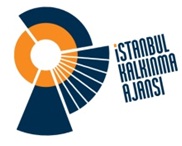 T.C.İSTANBUL KALKINMA AJANSI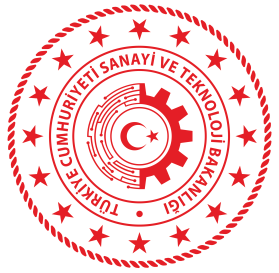 Önemli Not: Belediyeler, Sanayi ve Ticaret Odaları, 5449 sayılı Kanunun 19’uncu maddesinin d) ve e) bendinde belirtilen bütçe paylarını İstanbul Kalkınma Ajansı’na aktarmadıkça ve bunlarla ilişkili varsa diğer bütün mali yükümlülükleri tamamen yerine getirmedikçe, yararlanıcı veya proje ortağı olarak Ajansımızla destek sözleşmesi imzalayamazlar. Ancak bu halde, başarılı proje sahibi ya da ortağının ödeme güçlüğüne ilişkin kanıtlayıcı belgelerini de içeren gerekçeli başvurusu üzerine, projenin bölgenin sosyal ve ekonomik kalkınmasına etkisinin Yönetim Kurulunca değerlendirilmesinin ardından Bakanlık onayı ile sözleşme imzalanabilir. Bu durumda dahi başvuru sahibi ya da ortağının sözleşme imzalanmadan evvel muaccel borçlarının en az yüzde yirmisini ödemiş olması şartı aranır.Ekler:EK VI - MALİ KİMLİK FORMUEK VII - KİMLİK BEYAN FORMU EK XII - MALİ KONTROL TAAHHÜTNAMESİ